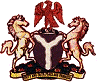 BENUE STATE OF NIGERIA2016 NO: …………………………………….A BILL FORA LAW TO MAKE PROVISIONS FOR THE FINANCING OF THE APPROPRIATION FOR THE YEAR ENDING THE THIRTY-FIRST DAY OF DECEMBER TWO THOUSAND AND SIXTEEN AND FOR PURPOSES CONNECTED THEREWITH.BENUE STATE OF NIGERIAA BILL FORA LAW TO MAKE PROVISIONS FOR THE FINANCING OF THE APPROPRIATIONS FOR THE YEAR ENDING THE THIRTY-FIRST DAY OF DECEMBER TWO THOUSAND AND SIXTEEN AND FOR PURPOSES CONNECTED THEREWITH(   )ENACTED by the House of Assembly of Benue State of Nigeria as follows;1.	This law may be cited as the REVENUE LAW2016 and shall be deemed to have come into force on 1st January,2016.2.	[1]The Accountant-General may, when authorized by warrant under the hand of the Governor, source income for the Consolidated Revenue Fund of the State, during the year ending the 31st December, 2016,any sum not exceeding in the aggregate N150,742,874,052[One Hundred and Fifty Billion, Seven Hundred and Forty-Two Million, Eight Hundred and Seventy-Four Thousand, Fifty-Two  Naira] only.[2] The sum specified above shall be generated from the sources set forth in PARTS A and C of the SCHEDULE to this Law as Revenue for the State.[3] The sum specified in sub-section (1) above shall be appropriated for the services set forth in PART B of the SCHEDULE to this Law.3.	Not withstanding anything contained in any Law or Authority in force in the State, all revenue generated and collected by a Ministry, Department or Agency shall be paid into the Consolidated Revenue Fund of the State before expenditures are made therefrom.SCHEDULE (Section 2 (2) (3))PART A:  REVENUE SOURCESPART B:  APPROPRIATIONPART C: DEFICIT FINANCINGThis Printed impression has been carefully compared by me with the Bill which passed the State Legislature and found to be a true and correctly printed copy of the said Bill.TORESE AGENA, Ph.D.Clerk of the House.This printed impression has been endorsed by me to be correct.RT. HON. TERKIMBI IKYANGESpeakerBenue State House of AssemblyI assent / withhold ascent this ------------------- day of ------------------------- 2016.DR. SAMUEL ORTOMExecutive GovernorBenue State of Nigeria.BENUE STATE OF NIGERIA2016 NO: …………………………………….A BILL FORA LAW TO MAKE PROVISIONS FOR THE APPROPRIATION OF RECURRENT EXPENDITURE FOR THE YEAR ENDING THE THIRTY-FIRST DAY OF DECEMBER TWO THOUSAND AND SIXTEEN AND FOR PURPOSES CONNECTED THEREWITH.BENUE STATE OF NIGERIAA BILL FORA LAW TO MAKE PROVISIONS FOR THE APPROPRIATION OF RECURRENT EXPENDITURE FOR THE YEAR ENDING THE THIRTY-FIRST DAY OF DECEMBER TWO THOUSAND AND SIXTEEN AND FOR PURPOSES CONNECTED THEREWITH(                           )ENACTED by the House of Assembly of Benue State of Nigeria as follows;1.	This law may be cited as the Recurrent Expenditure Law 2016 and shall be deemed to have come into force on 1st January, 2016.2.	[1]The Accountant-General may, when authorized by a warrant under the hand of the Governor, issue from the Consolidated Revenue Fund of the State,during the year ending the 31st December, 2016any sum not exceeding in the aggregate [Sixty-Six Billion, Five Hundred and Ninety-Three Million, Nine Hundred and Ninety-Six Thousand, Four Hundred and Seventy Naira] (N66,593,996,470.00)  only as Recurrent Expenditure.[2] The sum specified above shall be appropriated to the Heads of Expenditure as set out in the SCHEDULE to this law.3.	All Allowances Approved in the Estimates, except Travelling allowances, shall be paid to the beneficiary through salary on monthly basis.4.	No amount set out in the schedule to this Law or part thereof shall be withdrawn from the Consolidated Revenue Fund after the 31st December, 2016.SCHEDULE:This Printed impression has been carefully compared by me with the Bill which passed the State Legislature and found to be a true and correctly printed copy of the said Bill.TORESE AGENA, Ph.D.Clerk of the House.This printed impression has been endorsed by me to be correct.RT. HON. TERKIMBI IKYANGESpeakerBenue State House of AssemblyI assent / withhold ascent this ------------------- day of ------------------------- 2016.DR. SAMUEL ORTOMExecutive GovernorBenue State of Nigeria.BENUE STATE OF NIGERIA2016 NO: …………………………………….A BILL FORA LAW TO MAKE PROVISIONS FOR THE APPROPRIATION OF CAPITAL EXPENDITURE FOR THE YEAR ENDING THE THIRTY-FIRST DAY OF DECEMBER TWO THOUSAND AND SIXTEEN AND FOR PURPOSES CONNECTED THEREWITH.BENUE STATE OF NIGERIAA BILL FORA LAW TO MAKE PROVISIONS FOR THE APPROPRIATION OF CAPITAL EXPENDITURE FOR THE YEAR ENDING THE THIRTY-FIRST DAY OF DECEMBER TWO THOUSAND AND SIXTEEN AND FOR PURPOSES CONNECTED THEREWITH(                           )ENACTED by the House of Assembly of Benue State of Nigeria as follows;1.	This law may be cited as the Capital Expenditure Law 2016 and shall be deemed to have come into force on 1st January, 2016.2.	[1] The Accountant-General may, when authorized by warrant under the hand of the Governor, issue from the Consolidated Revenue Fund of the State, during the year ending the 31st December, 2016, any sum not exceeding in the aggregate [Eighty-four Billion, One Hundred and Forty-eight Million, Eight Hundred and Seventy-seven Thousand, Five Hundred and Eighty-two Naira (N84,148,877,582.00)only as Capital Expenditure.[2] The sum specified above shall be appropriated to the Heads of Expenditure as set out in the SCHEDULE to this law.3.	No amount set out or part thereof shall be withdrawn from the Consolidated Revenue Fund after the 31st December, 2016.SCHEDULEThis Printed impression has been carefully compared by me with the Bill which passed the State Legislature and found to be a true and correctly printed copy of the said Bill.TORESE AGENA, Ph.D.Clerk of the House.This printed impression has been endorsed by me to be correct.RT. HON. TERKIMBI IKYANGESpeakerBenue State House of AssemblyI assent / withhold ascent this ------------------- day of ------------------------- 2016.DR. SAMUEL ORTOMExecutive GovernorBenue State of Nigeria.S/NOREVENUE SOURCESAMOUNT 1Statutory Allocation45,671,635,400.00 2Value Added Tax (VAT)10,000,000,000.00 3Internally Generated Revenue14,821,380,000.00 4Investment Income 500,000,000.00 5Excess Crude Oil-6Budget Augmentation2,000,000,000.007Subsidy Savings2,000,000,000.008Exchange Rate Gains3,000,000,000.009PAYE (Commercial)2,000,000,000.00 10Revenue from Institutions and Boards4,674,025,737.0011Foreign Aid2,000,000,000.0012Domestic Loans / Deficit Financing53,117,480,795.00 13Extra Ordinary Items2,000,000,000.00TOTAL150,742,874,052.00 S/NOREVENUE SOURCES1Recurrent Expenditure66,593,996,470.00 2Capital Expenditure84,148,877,582.00 TOTAL150,742,874,052.00 S/NOREVENUE SOURCESAMOUNT1Domestic Loans/ Deficit Financing53,117,480,795.002Extra Ordinary Items      2,000,000,000.00 TOTAL55,117,480,795.00 S/NOTOTAL RECURRENTMINISTRY, DEPARTMENT AND AGENCY (MDA)1     8,363,374,760 Benue State Teaching Service Board2      8,000,300,000 Office of the Accountant-General3      5,647,712,780 Benue State University (BSU),Makurdi   4      4,910,690,000 Bureau of Pensions5      3,536,642,650 Benue State University Teaching Hospital (BSUTH)6      3,156,660,000 Hospital Management Board7      2,649,700,000 Ministry of Finance8      2,065,254,050 College of Education, Katsina-Ala9      1,713,048,000 Benue State Polytechnic, Ugbokolo10      1,679,047,770 High Court of Justice11      1,640,100,000 Government House Administration12      1,573,800,000 Benue State Internal Revenue Service13      1,468,600,000 College of Education Oju14      1,466,100,000 Ministry of Health and Human Services15      1,342,775,000 Benue State University College of Health Sciences16      1,306,000,000 AkperanOrshi College of Agriculture, Yandev.17      1,302,887,600 Benue State House of Assembly18      1,266,000,000 Benue State Scholarship Board19         998,125,000 Office of the Secretary to State Government (SSG)20          873,655,000 Ministry of Agriculture and Natural Resources21          682,200,000 Benue State Universal Basic Education Board  (SUBEB)22          646,692,000 Bureau of Internal Affairs and Special Services (BIASS)23          546,430,000 Benue State Science and Technical Education Board24          536,050,000 Office of the Head of Service  (HOS)25          530,300,000 Deputy Governor's Office26          484,038,000 College of Advanced and Professional Studies, Makurdi27          445,090,000 Benue State Sports Council28          423,130,000 Ministry of Education29          405,730,000 Benue State Agriculture and Rural Development Authority30          396,737,500 Bureau of Establishment and Management Services31          387,657,070 Ministry of Justice32          352,904,000 Radio Benue Corporation33          291,583,150 Agency for Adult and Non-Formal Education34          272,574,000 Benue State Community and Social Development  Agency35          259,012,000 Ministry of Information and Orientation36          251,350,000 Bureau of Rural Development and Cooperatives37          241,920,000 Ministry of Water Resources and Environment38          240,786,750 Benue State Water Board39          228,550,000 Customary Court of Appeal40          218,900,000 Ministry of Culture and Tourism41          216,300,000 Benue State Independent Electoral Commission (BSIEC)42          199,304,290 Ministry of Youth and Sports Development43          195,100,000 Ministry of Works, Transport and Energy44          188,610,000 Ministry of Housing and Urban Development45          183,525,000 Benue State Environmental Sanitation Authority46          177,900,000 Bureau of Lands and Survey47          177,010,000 Office of the Auditor-General of the State48          174,670,000 Benue Printing and Publishing Corporation   (BPPC)49          172,645,000 Ministry of Women Affairs and Social Development50          143,430,000 Benue State Council for Arts and Culture51          137,300,000 Bureau of Local Government and Chieftaincy Affairs52          137,000,000 Christian Pilgrims Welfare Board (CPWB)53          135,300,000 Benue State Library Board54          133,052,800 Ministry of Industry, Trade and Investment55          131,550,000 Muslim Pilgrims Welfare Board (MPWB)56          113,000,000 Benue State Television Corporation (BNTV)57          106,550,000 Benue State Planning Commission58          103,360,000 Local Government Audit Department59          100,446,960 Judicial Service Commission60            99,710,000 Benue State Examinations Board61            73,350,000 Benue State Rural Water Supply and Sanitation Agency62            71,279,800 Development Cooperations, Sustainable Development Goals & NEPAD63            67,870,000 Bureau of Service Welfare64            65,642,000 Benue State Urban Development Board65            48,932,000 Benue State Civil Service Commission66            47,104,500 Benue State Tractor Hiring Agency (BENTHA)67            46,570,000 Bureau of Manpower Development and Training68            39,980,000 Government Printing Department69            31,465,000 Liaison Office Abuja70            31,140,000 Benue State Primary Health Care Board71            31,111,840 Business and Engineering Skills Training (BEST) Centre72            29,630,000 Benue State Rehabilitation Board, Apir73            28,990,000 Bureau of Archives, Research and Documentation74            27,062,400 Local Government Service Commission75            21,900,000 Local Government Pension Board76            20,290,000 Benue State Aids Control Agency (BENSACA)77            17,800,000 Office of the Secretary to State Government - Executive Council Secretariat78            15,870,000 Liaison Office Kaduna79            15,090,000 Liaison Office Lagos80            14,910,000 Citizens Mediation Centre, Makurdi81              9,440,000 Bureau of Political - SSG82              6,427,800 Benue State Emergency Management Agency (BESEMA)83              4,270,000 Bureau of Research and Policy Analysis (REPA) - SSG    66,593,996,470 TOTALS/NODEVELOPMENT FUNDMINISTRY, DEPARTMENT AND AGENCY (MDA)120,865,869,368 Ministry of Works, Transport and Energy2         12,831,479,494 Bureau of Rural Development and Cooperatives3           5,813,260,940 Ministry of Water Resources and Environment4           5,403,000,000 Ministry of Agriculture and Natural Resources5           5,080,000,000 Development Cooperations, Sustainable Development Goals & NEPAD6           5,270,980,000 Ministry of Education7           3,855,482,600 Ministry of Health and Human Services8           3,850,000,000 Ministry of Finance9           2,380,000,000 Ministry of Industry, Trade and Investment10           2,208,239,000 Benue State Universal Basic Education Board  (SUBEB)11           2,005,000,000 Ministry of Housing and Urban Development12           1,500,000,000 Benue State Independent Electoral Commission (BSIEC)13           1,120,570,200 Benue State University (BSU),Makurdi   14           1,020,139,880 Ministry of Youth and Sports Development15               785,196,000 Office of the Secretary to State Government (SSG)16               732,000,000 Benue State Planning Commission17               711,650,500 Benue State House of Assembly18               708,100,000 Benue State University Teaching Hospital (BSUTH)19               700,243,000 Benue State Rural Water Supply and Sanitation Agency20               652,650,000 Ministry of Women Affairs and Social Development21               638,000,000 Ministry of Information and Orientation22               590,000,000 Office of the Head of Service  (HOS)23               576,000,000 Bureau of Lands and Survey24               500,000,000 Benue State Community and Social Development  Agency25               455,500,000 High Court of Justice26               404,800,000 Benue State Urban Development Board27               320,000,000 Deputy Governor's Office28               300,000,000 Radio Benue Corporation29               270,000,000 Bureau of Local Government and Chieftaincy Affairs30               250,000,000 Office of the Accountant-General31               224,000,000 Benue State Internal Revenue Service32               218,000,000 Ministry of Justice33               217,000,000 College of Education Oju34               200,000,000 College of Education, Katsina-Ala35               190,000,000 Ministry of Culture and Tourism36               172,000,000 Benue State Agriculture and Rural Development Authority37               130,000,000 Benue State Polytechnic, Ugbokolo38               122,500,000 Benue State University College of Health Sciences39               109,500,000 Government House Administration40               100,000,000 Benue State Library Board41                 80,000,000 Benue State Emergency Management Agency (BESEMA)42                 67,240,000 AkperanOrshi College of Agriculture, Yandev.43                 60,000,000 Judicial Service Commission44                 54,000,000 Bureau of Service Welfare45                 50,000,000 Office of the Auditor-General of the State46                 50,000,000 Benue State Teaching Service Board47                 50,000,000 Benue State Examinations Board48                 39,000,000 Benue State Environmental Sanitation Authority49                 35,000,000 Customary Court of Appeal50                 31,550,000 Bureau of Archives, Research and Documentation51                 25,000,000 Local Government Audit Department52                 20,000,000 Benue State Council for Arts and Culture53                 20,000,000 College of Advanced and Professional Studies, Makurdi54                 18,000,000 Bureau of Political - SSG55                 15,000,000 Benue State Civil Service Commission56                 12,926,600 Liaison Office Kaduna57                 11,000,000 Benue State Rehabilitation Board, Apir58                 10,000,000 Benue State Tractor Hiring Agency (BENTHA)59                   6,000,000 Bureau of Internal Affairs and Special Services (BIASS)60                   6,000,000 Business and Engineering Skills Training (BEST) Centre61                   5,000,000 Local Government Pension Board62                   2,000,000 Bureau of Research and Policy Analysis (REPA) - SSG63                                    -   Benue State Aids Control Agency (BENSACA)64                                    -   Bureau of Manpower Development and Training65                                    -   Bureau of Establishment and Management Services66                                    -   Bureau of Pensions67                                    -   Government Printing Department68                                    -   Benue State Television Corporation (BNTV)69                                    -   Benue Printing and Publishing Corporation   (BPPC)70                                    -   Muslim Pilgrims Welfare Board (MPWB)71                                    -   Christian Pilgrims Welfare Board (CPWB)72                                    -   Local Government Service Commission73                                    -   Office of the Secretary to State Government - Executive Council Secretariat74                                   -   Liaison Office Lagos75                                    -   Liaison Office Abuja76                                    -   Benue State Water Board77                                    -   Citizens Mediation Centre, Makurdi78                                    -   Agency for Adult and Non-Formal Education79                                    -   Benue State Scholarship Board80                                    -   Hospital Management Board81                                    -   Benue State Primary Health Care Board82                                    -   Benue State Sports Council83                                    -   Benue State Science and Technical Education Board         84,148,877,582 TOTAL